Solução detalhada e comentada do exercício 1.6: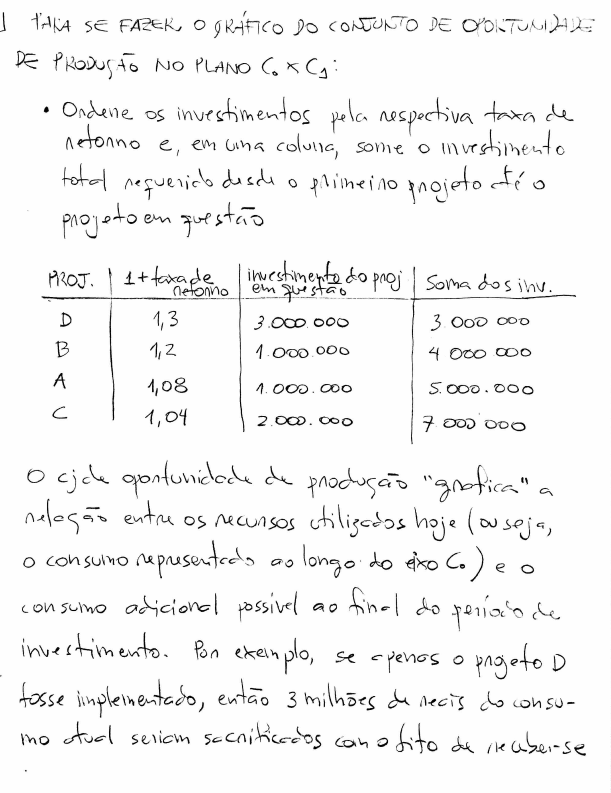 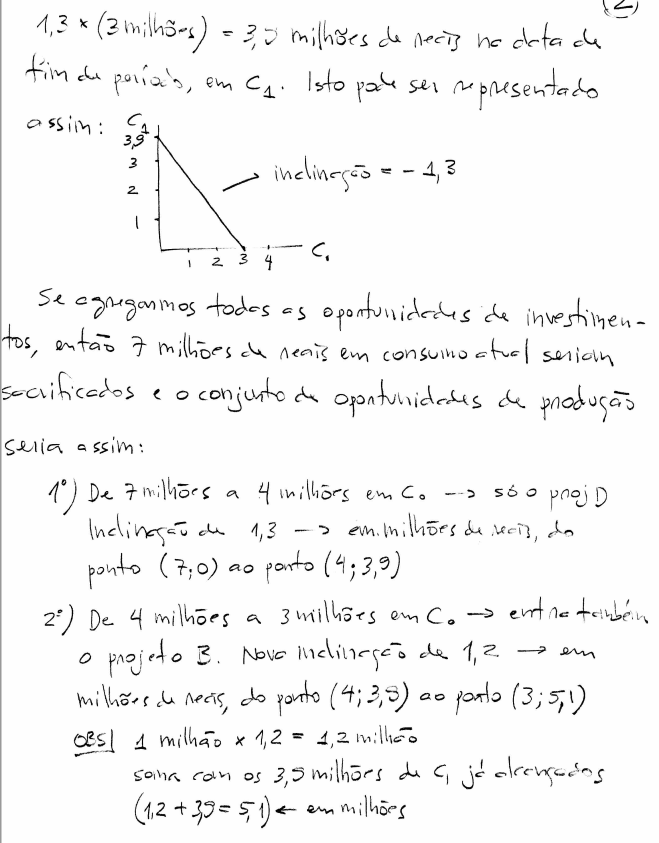 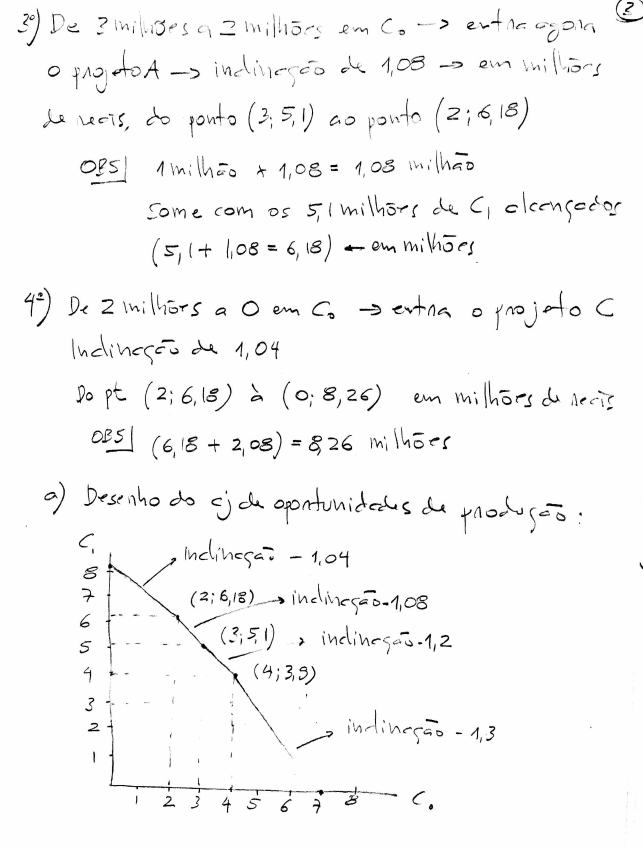 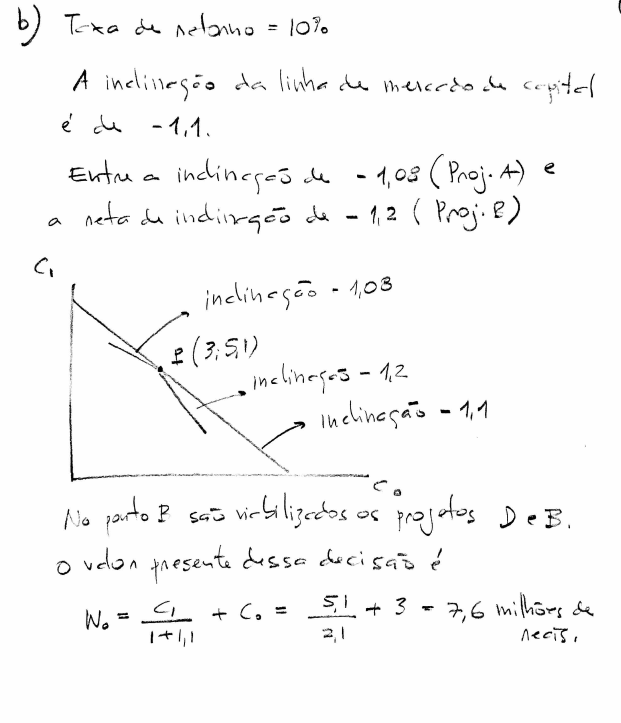 